ŽUPANIJA VARAŽDINSKA				                     	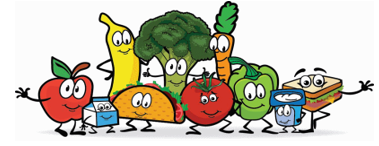 OPĆINA TRNOVEC BARTOLOVEČKIOSNOVNA ŠKOLA TRNOVECU Trnovcu, 31.ožujka 2022.g.	JELOVNIK ZA MJESEC TRAVANJ – 2022.Cijena školske kuhinje za mjesec travanj iznosi 84,00 kn ( 14 dana x 6,00 kn).PS: U slučaju potrebe kuharica zadržava pravo promjene jelovnika.Ravnateljica: Radmila SačićDANDATUMOBROKPetak     1. 4. 2022.BUREK SA SIROMPonedjeljak     4. 4. 2022.NAMAZ OD LJEŠNJAKA, INTEGRALNI KRUH, MLIJEKOUtorak     5. 4. 2022.GRAH VARIVO S RIČETOM, CRNI KRUHSrijeda     6. 4. 2022.PLJESKAVICA U HAMBIJU, NARANČAČetvrtak     7. 4. 2022.PILEĆI FILE, FRANCUSKA SALATA,CRNI KRUHPetak     8. 4. 2022.KUKURUZNI PRSTIĆI, JOGURTPonedjeljak   11. 4. 2022.PIZZA, CEDEVITAUtorak   12. 4. 2022.ZAGORSKA JUHA, CRNI KRUH, JABUKASrijeda   13. 4. 2022.SENDVIČPROLJETNI PRAZNICIPonedjeljak   25. 4. 2022.PAŠTETA, ČAJ S MEDOM I LIMUNOM, CRNI KRUHUtorak   26. 4. 2022.MLJEVENO MESO, PUŽIĆISrijeda   27. 4. 2022.HRENOVKA, CRNI KRUH, SOKČetvrtak   28. 4. 2022.PILEĆI FILE NA ŽARU, SEZONSKA SALATAPetak   29. 4. 2022.ĐAČKI SENDVIČ